Publicado en Valencia el 09/06/2017 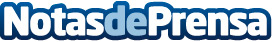 La blefaroplastia sin cirugía se impone frente a la cirugía de párpados tradicionalMédicos estéticos y cirujanos plásticos y oculoplásticos de todo el mundo se dan cita en el congreso Beauty Through Science de EstocolmoDatos de contacto:Julia Jiménez646345606Nota de prensa publicada en: https://www.notasdeprensa.es/la-blefaroplastia-sin-cirugia-se-impone-frente Categorias: Internacional Medicina Sociedad Medicina alternativa http://www.notasdeprensa.es